Mental Health and Well-being – Resources to support returning to schoolMental Health and Well-being – Resources to support returning to schoolWell-being Resources for teachersWell-being Resources for teachers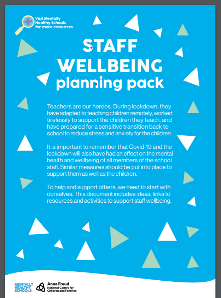 Mentally Healthy Schools – Staff Wellbeing Planning Pack - Click Here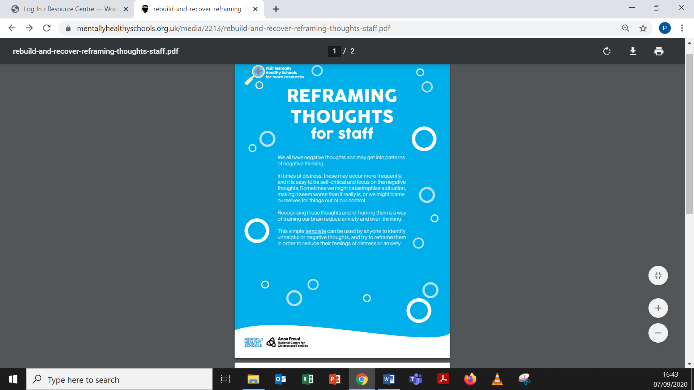 Mentally Healthy Schools – Reframing Thoughts for staff - Click Here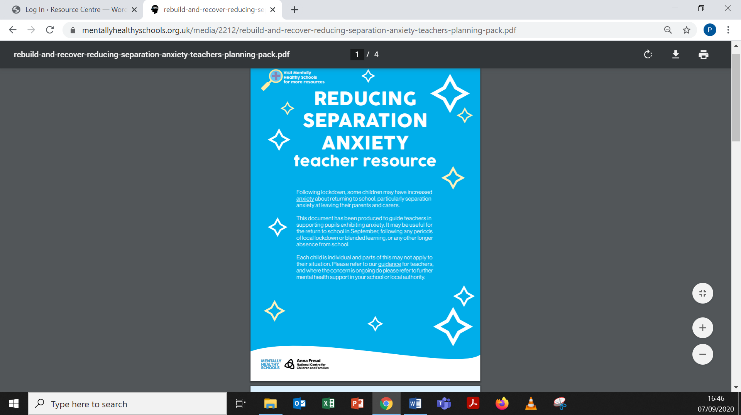 Mentally Healthy Schools – Reducing Separation Anxiety Teacher Resource - Click Here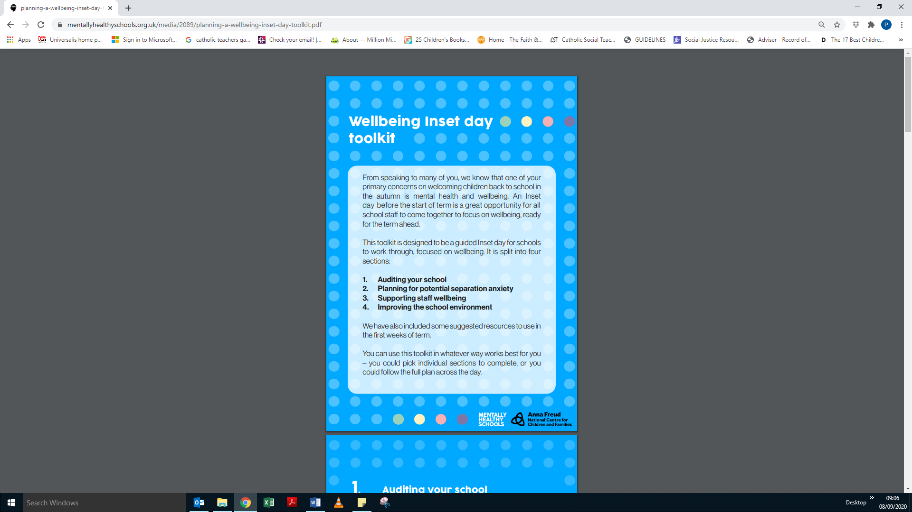 Mentally Healthy Schools – Well-being INSET Day Toolkit - Click HereMental Health and Well-being – Resources to support returning to schoolMental Health and Well-being – Resources to support returning to schoolWell-being Resources for pupilsWell-being Resources for pupils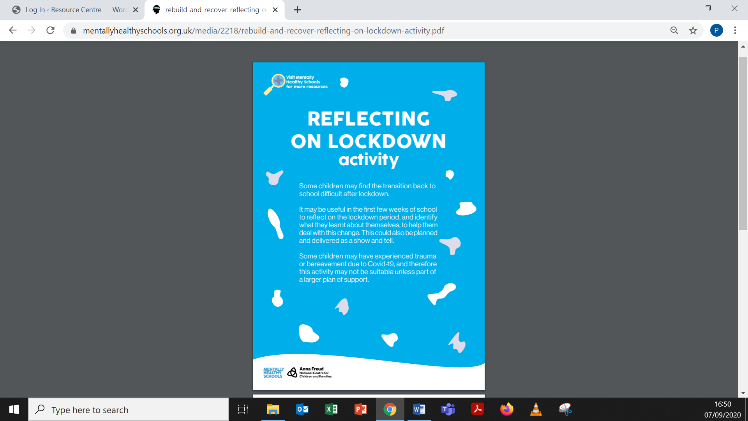 Mentally Healthy Schools – Reflecting on Lockdown Activity - Click Here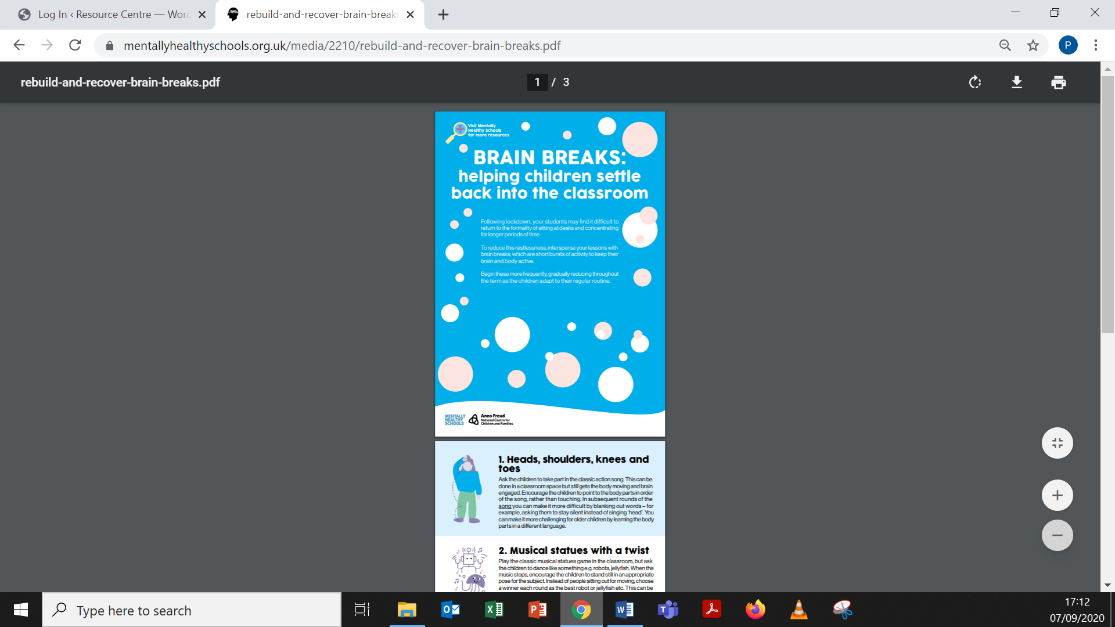 Mentally Healthy Schools – Brain Breaks helping children settle back into the classroom - Click Here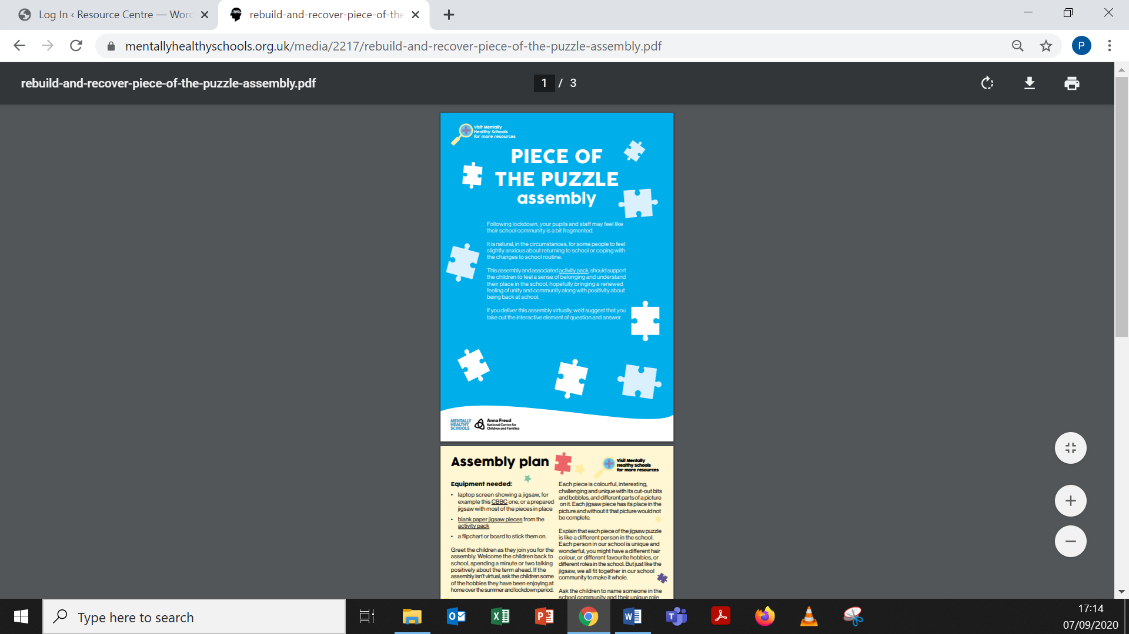 Mentally Healthy Schools – Piece of the Puzzle Assembly - Click Here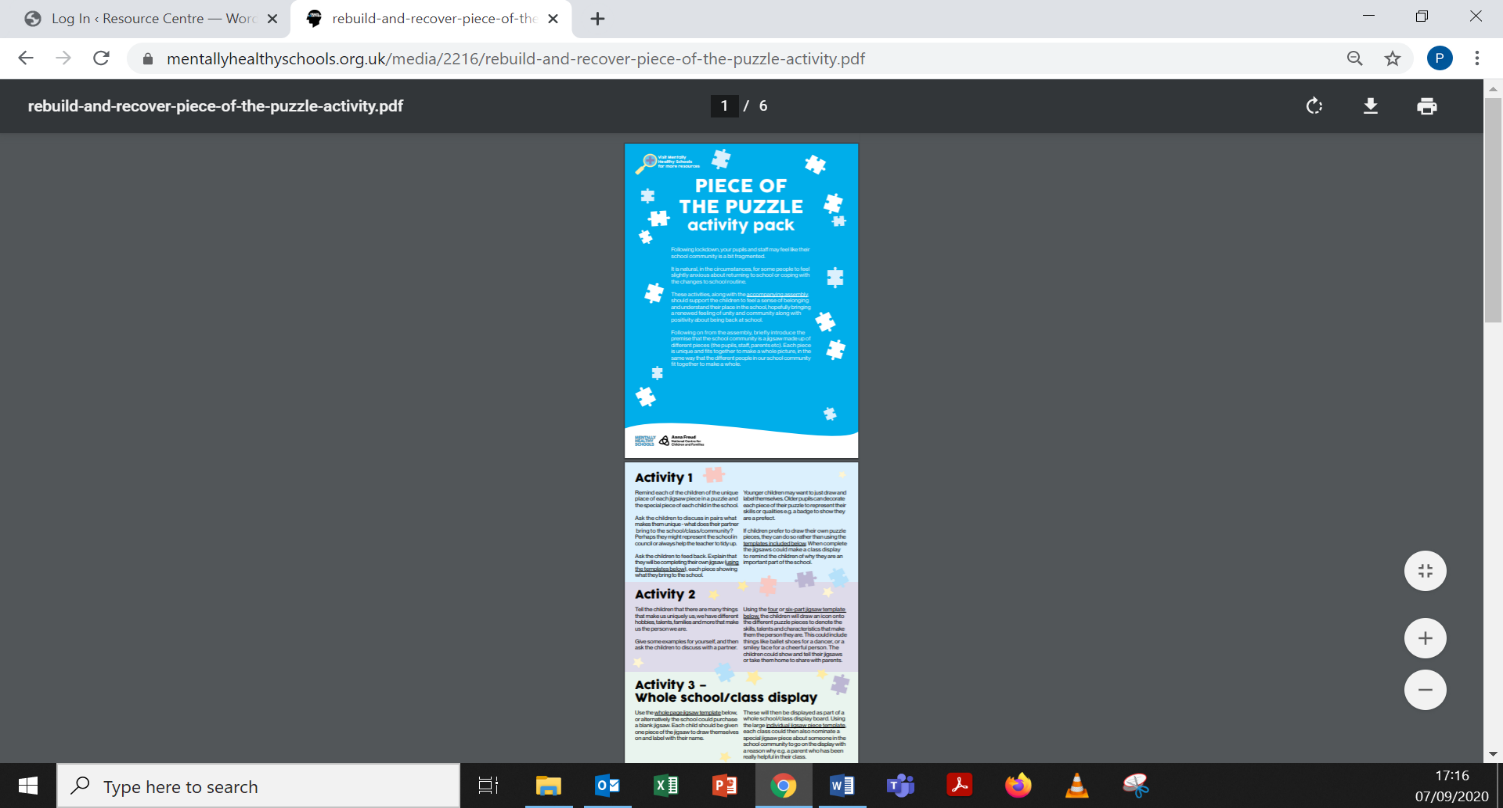 Mentally Healthy Schools – Piece of the Puzzle Activity Pack - Click Here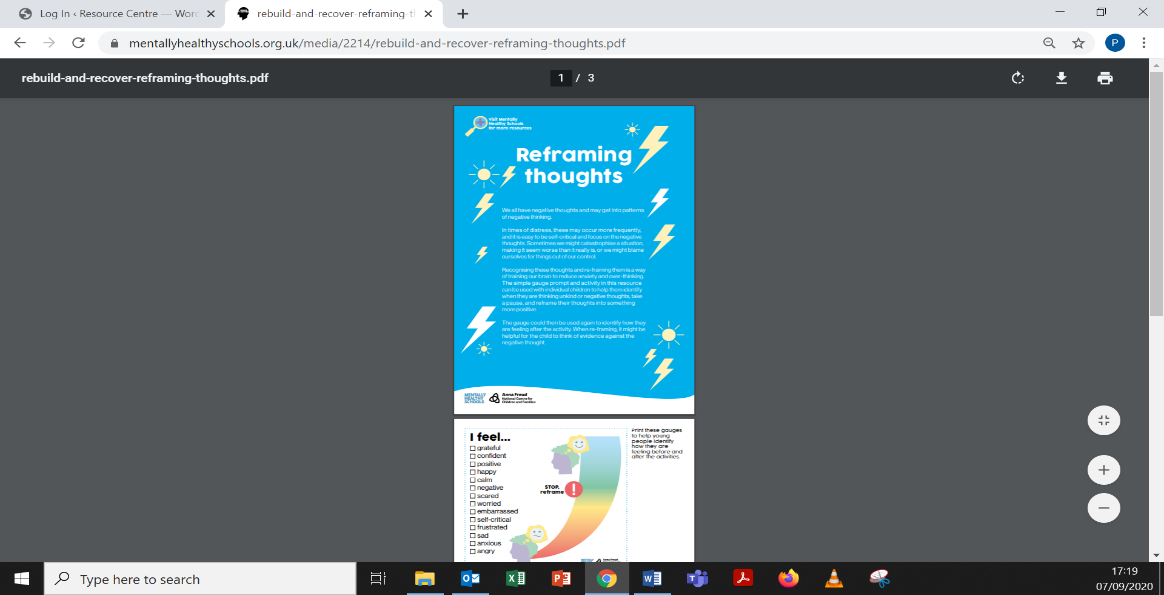 Mentally Healthy Schools –  Reframing Thoughts Activity - Click Here